МИНИСТЕРСТВО ОБРАЗОВАНИЯ И МОЛОДЁЖНОЙ ПОЛИТИКИСВЕРДЛОВСКОЙ ОБЛАСТИАчитский филиал ГАПОУ СО «Красноуфимский аграрный колледж»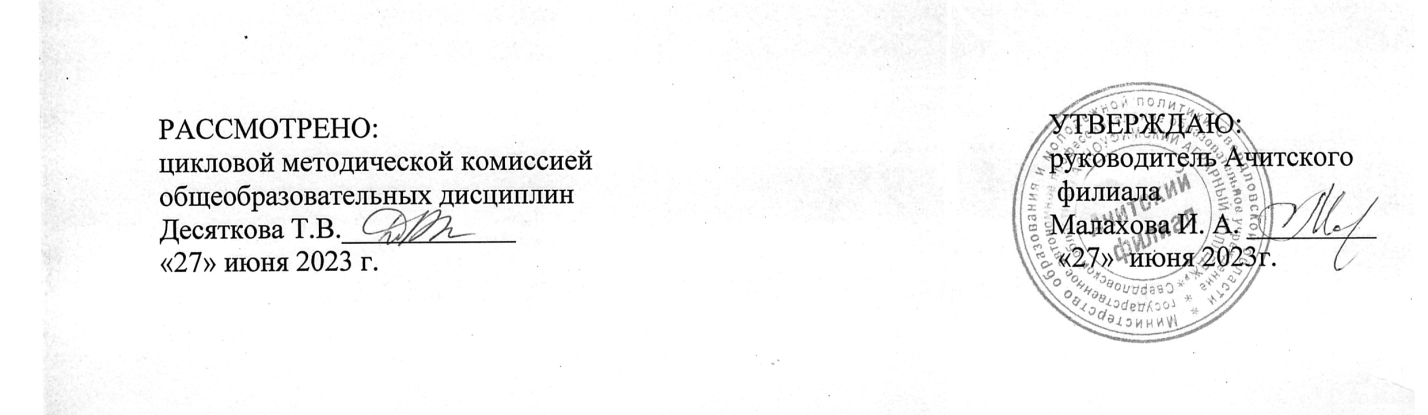 РАБОЧАЯ ПРОГРАММАУЧЕБНОЙ ДИСЦИПЛИНЫОУД 14. «ОСНОВЫ ПРОЕКТНОЙ ДЕЯТЕЛЬНОСТИ»Профессия: 35.01.14  «Мастер по техническому обслуживанию иремонту машинно-тракторного парка»3курс, группа  31-МФорма обучения: очная2023 годРабочая программа учебной дисциплины «Основы проектной деятельности» разработана в соответствии с требованиями:- Федерального государственного образовательного стандарта по профессии 35.01.14 Мастер по техническому обслуживанию и ремонту машинно-тракторного парка, утвержденного Приказом Министерства образования и науки Российской Федерации от «02» августа 2013г. № 709;- рабочей программы воспитания  УГП 35.00.00 Сельское, лесное и рыбное хозяйство по профессии  35.01.14 «Мастер по техническому обслуживанию и ремонту машинно - тракторного парка».Разработчик: Малахова Ирина Александровна, преподаватель Ачитского филиала ГАПОУ СО «Красноуфимский аграрный колледж»СОДЕРЖАНИЕ1. ПАСПОРТ  РАБОЧЕЙ  ПРОГРАММЫ УЧЕБНОЙ ДИСЦИПЛИНЫ                                  4 стр.                                                                            2. СТРУКТУРА  И СОДЕРЖАНИЕ УЧЕБНОЙ ДИСЦИПЛИНЫ                                              6 стр.                                                                                    3. УСЛОВИЯ РЕАЛИЗАЦИИ ПРОГРАММЫ УЧЕБНОЙ ДИСЦИПЛИНЫ                              11 стр.4.КОНТРОЛЬ И ОЦЕНКА РЕЗУЛЬТАТОВ ОСВОЕНИЯ УЧЕБНОЙ ДИСЦИПЛИНЫ           13 стр.1.ПАСПОРТ РАБОЧЕЙ ПРОГРАММЫ УЧЕБНОЙ ДИСЦИПЛИНЫОСНОВЫ ПРОЕКТНОЙ ДЕЯТЕЛЬНОСТИОбласть применения программыПрограмма учебной дисциплины является вариативной частью профессиональной образовательной программы в соответствии с ФГОС СПО по профессии 35.01.14 Мастер по техническому обслуживанию и ремонту машинно-тракторного парка (базовая подготовка). 1.2. Место дисциплины в структуре основной профессиональной образовательной программы: вариативная часть.1.3.	Цели и задачи учебной дисциплины- требования к результатам освоения:   Содержание программы направлено на достижение цели:формирование навыков научно-исследовательской, аналитической и проектной работы. Основными задачами факультатива являются:систематизировать представление обучающихся о проектной и исследовательской деятельности через овладение основными понятиями;сформировать основы практических умений организации научно - исследовательской работы;развивать умение формулировать цель, задачи, гипотезу, объект и предмет исследования;совершенствовать умение поиска информации из разных источников;формировать культуру публичного выступления;оказать методическую поддержку обучающимся при проведении исследовательских работ, проектов и подготовке выступлений на научно - практических конференциях;совершенствовать общественно – практическую активность обучающихся;способствовать развитию творческой активности личности обучающихся;содействовать профессиональному самоопределению обучающихся;выделять основных этапов написания выпускной квалификационной работы;систематизировать представление обучающихся о процедуре защиты выпускной квалификационной работы.1.4. Код 35.01.14 Мастер по техническому обслуживанию и ремонту машинно-тракторного парка.Наименование результата обучения (ПК, ОК, ЛР )ПК 1.1. Выполнять работы по техническому обслуживанию сельскохозяйственных машин и оборудования при помощи стационарных и передвижных средств технического обслуживания и ремонта.ПК 1.2. Проводить ремонт, наладку и регулировку отдельных узлов и деталей тракторов, самоходных и других сельскохозяйственных машин, прицепных и навесных устройств, оборудования животноводческих ферм и комплексов с заменой отдельных частей и деталей.ПК 1.3. Проводить профилактические осмотры тракторов, самоходных и других сельскохозяйственных машин, прицепных и навесных устройств, оборудования животноводческих ферм и комплексов.ПК 1.4. Выявлять причины несложных неисправностей тракторов, самоходных и других сельскохозяйственных машин, прицепных и навесных устройств, оборудования животноводческих ферм и комплексов и устранять их.ПК 1.5. Проверять на точность и испытывать под нагрузкой отремонтированные сельскохозяйственные машины и оборудование.ПК 1.6. Выполнять работы по консервации и сезонному хранению сельскохозяйственных машин и оборудования.ПК 2.1. Собирать и устанавливать агрегаты и сборочные единицы тракторов и самоходных сельскохозяйственных машин стационарно и в полевых условиях.ПК 2.2. Выполнять наладку и регулирование агрегатов и сборочных единиц сельскохозяйственных машин и оборудования.ПК 2.3. Выполнять плановое, ресурсное и заявочное диагностирование автомобилей, тракторов, самоходных сельскохозяйственных машин и агрегатируемого оборудования.ПК 2.4. Проводить ремонт агрегатов и сборочных единиц тракторов, самоходных и других сельскохозяйственных машин.ПК 3.3. Заправлять топливом и смазывать тракторы, навесные и прицепные сельскохозяйственные орудия, самоходные и другие сельскохозяйственные машины.ПК 3.4.Проводить техническое обслуживание машинно-тракторных агрегатов.ОК 1. Понимать сущность и социальную значимость своей будущей профессии, проявлять к ней устойчивый интерес.ОК 2. Организовывать собственную деятельность, исходя из цели и способов её достижения, определённых руководителем.ОК 3.Анализировать рабочую ситуацию, осуществлять текущий и итоговый контроль, оценку и коррекцию собственной деятельности, нести ответственность за результаты своей работы.ОК 4. Осуществлять поиск  информации, необходимой для эффективного выполнения профессиональных задач.ОК 5. Использовать информационно-коммуникационные технологии в профессиональной деятельности. ОК 6. Работать в  команде, эффективно общаться с коллегами, руководством, клиентами. ЛР 13 Демонстрирующий готовность и способность вести диалог с другими людьми, достигать в нем взаимопонимания, находить общие цели и сотрудничать для их достижения в профессиональной деятельности.ЛР 14 Проявляющий сознательное отношение к непрерывному образованию как условию успешной профессиональной и общественной деятельности.ЛР 15 Проявляющий гражданское отношение к профессиональной деятельности как к возможности личного участия в решении общественных, государственных, общенациональных проблем.ЛР 16 Принимающий основы экологической культуры, соответствующей современному уровню экологического мышления, применяющий опыт экологически ориентированной рефлексивно-оценочной и практической деятельности в жизненных ситуациях и профессиональной деятельности.ЛР 17 Проявляющий ценностное отношение к культуре и искусству, к культуре речи и культуре поведения, к красоте и гармонии.ЛР 18 Демонстрирующий готовность планировать и реализовывать собственное профессиональное и личностное развитие.ЛР 19 Проявляющий способность анализировать производственную ситуацию, быстро принимать решения.ЛР 20 Выбирающий способы решения задач профессиональной деятельности, применительно к различным контекстам.2. СТРУКТУРА И СОДЕРЖАНИЕ УЧЕБНОЙ ДИСЦИПЛИНЫ2.1. Объем и виды учебной работы2.2.  Тематический план и содержание учебной дисциплины  «Основы проектной деятельности»3. УСЛОВИЯ РЕАЛИЗАЦИИ УЧЕБНОЙ ДИСЦИПЛИНЫ3.1. Материально-техническое обеспечениеДля реализации программы  имеется  учебный  кабинет.Оборудование учебного кабинета:- посадочные места по количеству студентов;- рабочее место преподавателя;- мебель: стеллажи, полки, шкафы.Технические средства обучения:- персональный компьютер (ПК);- мультимедиа;- видеопроектор;- экран;-сеть Интернет.3.2. Информационное обеспечение обученияОсновные источники для студента:Методические рекомендации для преподавателей и студентов/ Гололобова Елена Викторовна, Кизел – 2018.Основные источники для преподавателя:1. Бережнова Е.В. Основы учебно-исследовательской деятельности студентов: учеб. для студ. средн. пед. учеб. заведений / Е.В. Бережнова, В.В. Краевский. – М.: издательский центр «Академия», 20172. Пастухова И.П., Тарасова Н.В.. Основы учебно-исследовательской деятельности студентов. Учебное пособие для студентов учреждений среднего профессиональногообразования / Тарасова Н.В., Пастухова И.П. – М.: Издательский центр «Академия», 20183. Пастухова И.П., Тарасова Н.В..Основы учебно-исследовательской деятельности студентов: учеб.пособие для студ.учреждений сред. проф. образования / И.П. Пастухова,Н.В. Тарасова. – 4-е изд., стер. – М.: Издательский центр «Академия», 2019.4. Ступицкая М.А. Материалы курса «Новые педагогические технологии: организация и содержание проектной деятельности учащихся»: лекции 1-8. М.: Педагогический университет «Первое сентября», 2017.5. Сергеев И.С. Как организовать проектную деятельность учащихся. – М.: АРКТИ, 2020.Дополнительные источники:1. Гин, С. И. Проект или исследование? / С. И. Гин // Пачатковая школа. – 2020. – № 6. – С. 49–512. Гурман С.М.Оформление учебных текстовых документов: Методические указания / С.М. Гурман, В.И. Семѐнов. – Богданович, 20153. Сергеев И.С. Как организовать проектную деятельность учащихся. – М.: АРКТИ, 2020.4. Шурыгина А.Г., Носова Н.В. Программа учебных модулей «Основы проектной деятельности» для учащихся основной школы разработанным А.Г. Шурыгиной и Н.В. Носовой. – Киров: Кировский ИПК и ПРО, 20185. Щербакова С.Г. Организация проектной деятельности в образовательном учреждении. Издательско-торговый дом «Корифей» - Волгоград, 2019.Интернет-ресурсы:1. http://psystudy.ru / - электронный научный журнал2. http://studentam.net / - электронная библиотека учебников3. http://www.gumer.info / - библиотека4. КОНТРОЛЬ И ОЦЕНКА РЕЗУЛЬТАТОВ ОСВОЕНИЯ УЧЕБНОЙ ДИСЦИПЛИНЫМИНИСТЕРСТВО ОБРАЗОВАНИЯ  И МОЛОДЕЖНОЙ ПОЛИТИКИ СВЕРДЛОВСКОЙ ОБЛАСТИАчитский филиал ГАПОУ СО «Красноуфимский аграрный колледж»КОНТРОЛЬНО-ОЦЕНОЧНЫЕ СРЕДСТВАПО УЧЕБНОЙ ДИСЦИПЛИНЕОСНОВЫ ПРОЕКТНОЙ ДЕЯТЕЛЬНОСТИПрофессия: Мастер по ТО и ремонту МТПIIIкурс; группа   31-М2023 г.СОДЕРЖАНИЕ1. ПАСПОРТ КОМПЛЕКТА КОНТРОЛЬНО-ОЦЕНОЧНЫХ СРЕДСТВ1.1. КОНТРОЛЬ И ОЦЕНКА РЕЗУЛЬТАТОВ ОСВОЕНИЯ ДИСЦИПЛИНЫИзучаются этапы реализации проекта, требования к оформлению и содержанию проектов, правила презентации и защиты проекта(реферата).Предметом оценки освоения учебной дисциплины «Основы проектной деятельности» являются овладение  студентами общими и профессиональными компетенциями и личностными результатами. Контроль и оценка этих дидактических единиц осуществляются с использованием следующих форм и методов:1.2. ФОРМЫ ПРОМЕЖУТОЧНОЙ АТТЕСТАЦИИ1.3.ОПИСАНИЕ ПРОЦЕДУРЫ ПРОМЕЖУТОЧНОЙ АТТЕСТАЦИИСтуденту предлагается сдать зачёт в виде защиты реферата или проекта.Время на выступление: 5-7 мин.Условия выполнения заданий: - помещение: учебная аудитория- оборудование: компьютер, проектор2. КОМПЛЕКТ «ПРОМЕЖУТОЧНАЯ АТТЕСТАЦИЯ»2.1 Оценивание проектаКритерии оценивания проекта:1. Постановка цели, планирование путей ее достижения.2. Постановка и обоснование проблемы проекта.3. Глубина раскрытия темы проекта.4. Разнообразие источников информации, целесообразность их использования.5. Соответствие выбранных способов работы цели и содержанию проекта.6. Анализ хода работы, выводы и перспективы.7. Личная заинтересованность автора, творческий подход к работе.8. Соответствие требованиям оформления письменной части.9. Качество проведения презентации.10. Качество проектного продукта.ценивание проектаИндивидуальная карта студента, защищающего проекта)ейтинговая оценка проекта 2.2. Оценивание реферата Структура реферата: 1) титульный лист; 2) план работы с указанием страниц каждого вопроса, подвопроса (пункта);3) введение;4) текстовое изложение материала, разбитое на вопросы и подвопросы (пункты, подпункты) с необходимыми ссылками на источники, использованные автором;5) заключение;6) список использованной литературы;7) приложения, которые состоят из таблиц, диаграмм, графиков, рисунков, схем (необязательная часть реферата).Приложения располагаются последовательно, согласно заголовкам, отражающим их содержание.Критерии и показатели, используемые при оценивании учебного реферата Реферат оценивается по 100 балльной шкале, балы переводятся в оценки успеваемости следующим образом: • 86 – 100 баллов – «отлично»; • 70 – 75 баллов – «хорошо»; • 51 – 69 баллов – «удовлетворительно;• мене 51 балла – «неудовлетворительно».Баллы учитываются в процессе текущей оценки знаний программного материала.Вид учебной работыОбъем часовМаксимальная учебная нагрузка (всего)48Обязательная аудиторная учебная нагрузка (всего) 32Самостоятельная работа обучающегося (всего)16Итоговая аттестация в форме дифференцированного зачётаИтоговая аттестация в форме дифференцированного зачёта№ урокаНаименование разделов и темСодержание учебного материала, практические  занятия, самостоятельные работы обучающихсяОбъем часовКоды компетенций и личностных результатов, формированию которых способствует элемент программы1.2.3.4.5.Введение Проект как один из видов самостоятельной деятельности обучающихся. История метода проектов2ОК1-ОК6;ЛР13,ЛР17,ЛР20Раздел 1. Теоретические основы проектной деятельностиРаздел 1. Теоретические основы проектной деятельностиРаздел 1. Теоретические основы проектной деятельностиРаздел 1. Теоретические основы проектной деятельностиРаздел 1. Теоретические основы проектной деятельностиОпределение проекта. Его основные характеристики Основные подходы к определению проекта: системный и деятельностный. Прогнозирование, планирование, конструирование.2ПК 2.4.; ОК1-ОК6;ЛР13, ЛР17- ЛР20 Элементы проектной деятельности.Элементы проектной деятельности - субъект и объект проектирования, его цель, технология (как совокупность операций), средства, методы и условия проектирования.2ПК 2.4.; ОК1-ОК6;ЛР13, ЛР17- ЛР20Классификация проектовСамостоятельная работа обучающихся: составить сравнительную характеристику.2ПК 2.4.; ОК1-ОК6;ЛР13, ЛР17- ЛР20Раздел 2. Организация  проектной деятельностиРаздел 2. Организация  проектной деятельностиРаздел 2. Организация  проектной деятельностиРаздел 2. Организация  проектной деятельностиРаздел 2. Организация  проектной деятельностиПР 1.Этапы работы над проектомОпределить собственную  деятельность на различных этапах проектирования:- планирование;- аналитический этап;- этап обобщения информации;- этап представления полученных результатов работы над проектом (презентация). 2ОК2-ОК4;ЛР20Рейтинговая оценка проектаИндивидуальная карта рейтинговой оценки проекта обучающегося.2ОК2-ОК4;ЛР20Раздел 3.Аналитико-синтетическая переработка информацииРаздел 3.Аналитико-синтетическая переработка информацииРаздел 3.Аналитико-синтетическая переработка информацииРаздел 3.Аналитико-синтетическая переработка информацииРаздел 3.Аналитико-синтетическая переработка информацииПР 2. Выбор и формулирование темы, постановка целей. Определение степени значимости темы проекта. Требования к выбору и формулировке темы. Актуальность и практическая значимость исследования. Определение цели и задач. Типичные способы определения цели. Эффективность целеполагания. 2ПК 2.4., ПК 3.4.; ОК2-ОК6;ЛР13, ЛР19, ЛР20ПР 3. Определение гипотезыДоказательство и опровержение гипотезы.  Формулирование гипотезы по теме. Процесс построения гипотезы.2ПК 2.4., ПК 3.4.; ОК2-ОК6;ЛР13, ЛР19, ЛР20Алгоритм работы над проектомСамостоятельная работа обучающихся: составить календарно-тематическое планирование по теме проекта2ПК 2.4., ПК 3.4.; ОК2-ОК6;ЛР13, ЛР19, ЛР20Методы работы с источником информацииВиды литературных источников информации: учебная литература (учебник, учебное пособие),   справочно-информационная литература (энциклопедия, энциклопедический словарь, справочник, терминологический словарь, толковый словарь) научная литература (монография, сборник научных трудов, тезисы докладов, научные журналы, диссертации). 2ПК 2.4., ПК 3.4.; ОК2-ОК6;ЛР13, ЛР19, ЛР20Правила и особенности информационного поиска в Интернете. Самостоятельная работа обучающихся: подготовить сообщение 2ПК 2.4., ПК 3.4.; ОК2-ОК6;ЛР13, ЛР19, ЛР20 ПР 4. Приемы работы с текстом. Отработать навык  активного чтения текста.2ПК 2.4., ПК 3.4.; ОК2-ОК6;ЛР13, ЛР19, ЛР20Раздел 4. Реализация проектаРаздел 4. Реализация проектаРаздел 4. Реализация проектаРаздел 4. Реализация проектаРаздел 4. Реализация проектаПравила оформления проекта. Общие требования к оформлению текста (ГОСТы по оформлению машинописных работ: выбор формата бумаги, оформление полей, знаков препинания, нумерации страниц, рубрикации текста, способы выделения отдельных частей текста) Правила оформления таблиц, графиков, диаграмм, схем.2ПК 2.4., ПК 3.4.; ОК2-ОК6;ЛР13, ЛР19, ЛР20Правила оформления титульного листа Самостоятельная работа обучающихся:  оформить письменную часть проекта2ПК 2.4., ПК 3.4.; ОК2-ОК6;ЛР13, ЛР19, ЛР20ПР 5. Содержание проекта.Определение основных направлений проекта. 2ПК 2.4., ПК 3.4.; ОК2-ОК6;ЛР13, ЛР19, ЛР20ПР 6. Особенности оформления текста исследовательской работы. Лексические средства, применяемые в текстах научного характера. Оформить текст исследовательской работы2ПК 2.4., ПК 3.4.; ОК2-ОК6;ЛР13, ЛР19, ЛР20Заключительный этап исследованияСамостоятельная работа обучающихся:  оформить  результаты2ПК 2.4., ПК 3.4.; ОК2-ОК6;ЛР13, ЛР19, ЛР20Презентация проектаПрезентация проекта. Особенности работы в программе PowerPoint. Требования к содержанию слайдов.2ПК 2.4., ПК 3.4.; ОК2-ОК6;ЛР13, ЛР19, ЛР20Правила оформления демонстрационнных материалов (плакатов)Самостоятельная работа обучающихся: оформить демонстрационнный материал2ПК 2.4., ПК 3.4.; ОК2-ОК6;ЛР13, ЛР19, ЛР20ПР 7. Список литературных источниковСоставить список литературных источников2ПК 2.4., ПК 3.4.; ОК2-ОК6;ЛР13, ЛР19, ЛР20Правила написания тезисов к работе. Структура тезисов.Самостоятельная работа обучающихся:  подготовить тезисы к индивидуальному проекту2ПК 2.4., ПК 3.4.; ОК2-ОК6;ЛР13, ЛР19, ЛР20ПР 8. Критерии оценивания проекта. СамооценкаПровести экспертизу собственной  деятельности. 2ПК 2.4., ПК 3.4.; ОК2-ОК6;ЛР13, ЛР19, ЛР20Подготовка проекта к защите Самостоятельная работа обучающихся: подготовить проект2ПК 2.4., ПК 3.4.; ОК2-ОК6;ЛР13, ЛР19, ЛР2024.Защита проектного продуктаИтоговая аттестация в форме дифференцированного зачёта Выступление на конференции, защита работы. Вопросы оппонентов2ПК 2.4., ПК 3.4.; ОК2-ОК6;ЛР13, ЛР19, ЛР20Всего часовВсего часовВсего часов48                 Аудиторная учебная нагрузка (практическая работа)	                 Аудиторная учебная нагрузка (практическая работа)	                 Аудиторная учебная нагрузка (практическая работа)	32(16)Самостоятельная работа обучающегося (всего)	Самостоятельная работа обучающегося (всего)	Самостоятельная работа обучающегося (всего)	16Результаты обученияКритерии оценкиМетоды оценкиПК 1.1. Выполнять работы по техническому обслуживанию сельскохозяйственных машин и оборудования при помощи стационарных и передвижных средств технического обслуживания и ремонта.ПК 1.2. Проводить ремонт, наладку и регулировку отдельных узлов и деталей тракторов, самоходных и других сельскохозяйственных машин, прицепных и навесных устройств, оборудования животноводческих ферм и комплексов с заменой отдельных частей и деталей.ПК 1.3. Проводить профилактические осмотры тракторов, самоходных и других сельскохозяйственных машин, прицепных и навесных устройств, оборудования животноводческих ферм и комплексов.ПК 1.4. Выявлять причины несложных неисправностей тракторов, самоходных и других сельскохозяйственных машин, прицепных и навесных устройств, оборудования животноводческих ферм и комплексов и устранять их.ПК 1.5. Проверять на точность и испытывать под нагрузкой отремонтированные сельскохозяйственные машины и оборудование.ПК 1.6. Выполнять работы по консервации и сезонному хранению сельскохозяйственных машин и оборудования.ПК 2.1. Собирать и устанавливать агрегаты и сборочные единицы тракторов и самоходных сельскохозяйственных машин стационарно и в полевых условиях.ПК 2.2. Выполнять наладку и регулирование агрегатов и сборочных единиц сельскохозяйственных машин и оборудования.ПК 2.3. Выполнять плановое, ресурсное и заявочное диагностирование автомобилей, тракторов, самоходных сельскохозяйственных машин и агрегатируемого оборудования.ПК 2.4. Проводить ремонт агрегатов и сборочных единиц тракторов, самоходных и других сельскохозяйственных машин.ПК 3.3. Заправлять топливом и смазывать тракторы, навесные и прицепные сельскохозяйственные орудия, самоходные и другие сельскохозяйственные машины.ПК 3.4.Проводить техническое обслуживание машинно-тракторных агрегатов.проявляет эмоциональную устойчивость;-проявляет личностную позицию;- владеет навыками сотрудничества со сверстниками, взрослыми в учебно-исследовательской, проектной деятельности;- владеет навыками познавательной, учебно-исследовательской и проектной деятельности, навыками разрешения проблем;- готов к самостоятельной информационно-познавательной деятельности, умеет ориентироваться в различных источниках информации, критически оценивать и интерпретировать информацию, получаемую из различных источников;-умеет использовать средства информационных и коммуникационных технологий в решении когнитивных, коммуникативных и организационных задач с соблюдением требований эргономики, техники безопасности, гигиены, ресурсосбережения, правовых и этических норм, норм информационной безопасности.Зачёт по практическим работам: «Составление коллажа на тему «Будущее моей профессии», «Составление списка литературы», «Форматирование работы», «Работа в программе Power Point», «Оформление доклада для защиты индивидуального проекта»Тестирование по темам: «Требования к оформлению реферата», «Требования к составлению списка литературы», «Форматирование работы», «Анализ личностных интересов»Наблюдение и анализ работы в группе, выступление с докладом, рефератом, презентацией.Составление кластера, интеллект-карты, схем.Оценка выполнения работ вне учебной самостоятельной работа.Оценка защиты индивидуального проекта (реферата).ОК 1. Понимать сущность и социальную значимость своей будущей профессии, проявлять к ней устойчивый интерес.демонстрация интереса к будущей профессииПсихологическое анкетирование,наблюдение, собеседование, ролевые игрыОК 2. Организовывать собственную деятельность, исходя из цели и способов её достижения, определённых руководителем.выбор и применение методов и способов решения профессиональных задач в области технического обслуживания и ремонта автотранспортных средств;оценка эффективности и качества выполнения работ;Изучение продукта деятельностиОК 3.Анализировать рабочую ситуацию, осуществлять текущий и итоговый контроль, оценку и коррекцию собственной деятельности, нести ответственность за результаты своейрешение стандартных и нестандартных профессиональных задач в области технического обслуживания и ремонта автотранспортных средств;Тест, письменная работа, устный опрос, собеседование, экзамен,научно – исследовательская работаработы.ОК 4. Осуществлять поиск  информации, необходимой для эффективного выполнения профессиональных задач.эффективный поиск необходимой информации;использование различных источников, включая электронные;анализ инноваций в области технического обслуживания и ремонта автотранспортных средствНаблюдение за выполнением практического задания,за организацией коллективной деятельностиОК 5. Использовать информационно-коммуникационные технологии в профессиональной дея-тельности. работа на стендах и ПКНаблюдение за выполнением практического задания,за организацией коллективной деятельностиОК 6. Работать в  команде, эффективно общаться с коллегами, руководством, клиентами. взаимодействие с обучающимися, преподавателями и мастерами в ходе обученияНаблюдение за выполнением практического задания,за организацией коллективной деятельностиЛР 13  Демонстрирующий готовность и способность вести диалог с другими людьми, достигать в нем взаимопонимания, находить общие цели и сотрудничать для их достижения в профессиональной деятельностиВзаимодействует с обучающимися, преподавателями и мастерами в ходе обученияНаблюдение за выполнением практического задания,за организацией коллективной деятельностиЛР 14 Проявляющий сознательное отношение к непрерывному образованию как условию успешной профессиональной и общественной деятельностиОбладает профессиональной мобильностью и высоким уровнем притязаний вразвитии карьеры, умеет планировать личностно – профессиональный ростТест, письменная работа, устный опрос, собеседование, экзамен,научно – исследовательская работаЛР 15 Проявляющий гражданское отношение к профессиональной деятельности как к возможности личного участия в решении общественных, государственных, общенациональных проблемСформирована активная гражданская позициянаучно – исследовательская работаучастие в волонтёрской деятельностиЛР 16 Принимающий основы экологической культуры, соответствующей современному уровню экологического мышления, применяющий опыт экологически ориентированной рефлексивно-оценочной и практической деятельности в жизненных ситуациях и профессиональной деятельностиСформирована экологическая культура, культурные нормы в сфере здоровья.Наблюдение, собеседование, ролевые игрынаучно – исследовательская работаучастие в волонтёрской деятельностиЛР 18 Демонстрирующий готовность планировать и реализовывать собственное профессиональное и личностное развитиеОбладает навыками духовно-нравственной культуры, сформированными ценностными ориентациями имотивированных на непрерывный личностный ростНаблюдение, собеседование, ролевые игрынаучно – исследовательская работаЛР 19 Проявляющий способность анализировать производственную ситуацию, быстро принимать решенияВыбирает способы решения профессиональных задач в области технического обслуживания и ремонта автотранспортных средств;Оценивает эффективность и качество выполнения работыИзучение продукта деятельностиЛР 20 Выбирающий способы решения задач профессиональной деятельности, применительно к различным контекстамРешает стандартные и нестандартные профессиональные задачи в области технического обслуживания и ремонта автотранспортных средствТест, письменная работа, устный опрос, собеседование, экзамен,научно – исследовательская работа1. Паспорт комплекта контрольно - оценочных средств1. Паспорт комплекта контрольно - оценочных средств191.1. Контроль и оценка результатов освоения дисциплины191.2. Формы промежуточной аттестации221.3. Описание процедуры промежуточной аттестации 222. Комплект «Промежуточная аттестация»2. Комплект «Промежуточная аттестация»232.1. Оценивание проекта2.2. Оценивание реферата23   25Результаты обученияКритерии оценкиМетоды оценкиПК 1.1. Выполнять работы по техническому обслуживанию сельскохозяйственных машин и оборудования при помощи стационарных и передвижных средств технического обслуживания и ремонта.ПК 1.2. Проводить ремонт, наладку и регулировку отдельных узлов и деталей тракторов, самоходных и других сельскохозяйственных машин, прицепных и навесных устройств, оборудования животноводческих ферм и комплексов с заменой отдельных частей и деталей.ПК 1.3. Проводить профилактические осмотры тракторов, самоходных и других сельскохозяйственных машин, прицепных и навесных устройств, оборудования животноводческих ферм и комплексов.ПК 1.4. Выявлять причины несложных неисправностей тракторов, самоходных и других сельскохозяйственных машин, прицепных и навесных устройств, оборудования животноводческих ферм и комплексов и устранять их.ПК 1.5. Проверять на точность и испытывать под нагрузкой отремонтированные сельскохозяйственные машины и оборудование.ПК 1.6. Выполнять работы по консервации и сезонному хранению сельскохозяйственных машин и оборудования.ПК 2.1. Собирать и устанавливать агрегаты и сборочные единицы тракторов и самоходных сельскохозяйственных машин стационарно и в полевых условиях.ПК 2.2. Выполнять наладку и регулирование агрегатов и сборочных единиц сельскохозяйственных машин и оборудования.ПК 2.3. Выполнять плановое, ресурсное и заявочное диагностирование автомобилей, тракторов, самоходных сельскохозяйственных машин и агрегатируемого оборудования.ПК 2.4. Проводить ремонт агрегатов и сборочных единиц тракторов, самоходных и других сельскохозяйственных машин.ПК 3.3. Заправлять топливом и смазывать тракторы, навесные и прицепные сельскохозяйственные орудия, самоходные и другие сельскохозяйственные машины.ПК 3.4.Проводить техническое обслуживание машинно-тракторных агрегатов.проявляет эмоциональную устойчивость;-проявляет личностную позицию;- владеет навыками сотрудничества со сверстниками, взрослыми в учебно-исследовательской, проектной деятельности;- владеет навыками познавательной, учебно-исследовательской и проектной деятельности, навыками разрешения проблем;- готов к самостоятельной информационно-познавательной деятельности, умеет ориентироваться в различных источниках информации, критически оценивать и интерпретировать информацию, получаемую из различных источников;-умеет использовать средства информационных и коммуникационных технологий в решении когнитивных, коммуникативных и организационных задач с соблюдением требований эргономики, техники безопасности, гигиены, ресурсосбережения, правовых и этических норм, норм информационной безопасности.Зачёт по практическим работам: «Составление коллажа на тему «Будущее моей профессии», «Составление списка литературы», «Форматирование работы», «Работа в программе Power Point», «Оформление доклада для защиты индивидуального проекта»Тестирование по темам: «Требования к оформлению реферата», «Требования к составлению списка литературы», «Форматирование работы», «Анализ личностных интересов»Наблюдение и анализ работы в группе, выступление с докладом, рефератом, презентацией.Составление кластера, интеллект-карты, схем.Оценка выполнения работ вне учебной самостоятельной работа.Оценка защиты индивидуального проекта (реферата).ОК 1. Понимать сущность и социальную значимость своей будущей профессии, проявлять к ней устойчивый интерес.демонстрация интереса к будущей профессииПсихологическое анкетирование,наблюдение, собеседование, ролевые игрыОК 2. Организовывать собственную деятельность, исходя из цели и способов её достижения, определённых руководителем.выбор и применение методов и способов решения профессиональных задач в области технического обслуживания и ремонта автотранспортных средств;оценка эффективности и качества выполнения работ;Изучение продукта деятельностиОК 3.Анализировать рабочую ситуацию, осуществлять текущий и итоговый контроль, оценку и коррекцию собственной деятельности, нести ответственность за результаты своейрешение стандартных и нестандартных профессиональных задач в области технического обслуживания и ремонта автотранспортных средств;Тест, письменная работа, устный опрос, собеседование, экзамен,научно – исследовательская работаработы.ОК 4. Осуществлять поиск  информации, необходимой для эффективного выполнения профессиональных задач.эффективный поиск необходимой информации;использование различных источников, включая электронные;анализ инноваций в области технического обслуживания и ремонта автотранспортных средствНаблюдение за выполнением практического задания,за организацией коллективной деятельностиОК 5. Использовать информационно-коммуникационные технологии в профессиональной дея-тельности. работа на стендах и ПКНаблюдение за выполнением практического задания,за организацией коллективной деятельностиОК 6. Работать в  команде, эффективно общаться с коллегами, руководством, клиентами. взаимодействие с обучающимися, преподавателями и мастерами в ходе обученияНаблюдение за выполнением практического задания,за организацией коллективной деятельностиЛР 13  Демонстрирующий готовность и способность вести диалог с другими людьми, достигать в нем взаимопонимания, находить общие цели и сотрудничать для их достижения в профессиональной деятельностиВзаимодействует с обучающимися, преподавателями и мастерами в ходе обученияНаблюдение за выполнением практического задания,за организацией коллективной деятельностиЛР 14 Проявляющий сознательное отношение к непрерывному образованию как условию успешной профессиональной и общественной деятельностиОбладает профессиональной мобильностью и высоким уровнем притязаний вразвитии карьеры, умеет планировать личностно – профессиональный ростТест, письменная работа, устный опрос, собеседование, экзамен,научно – исследовательская работаЛР 15 Проявляющий гражданское отношение к профессиональной деятельности как к возможности личного участия в решении общественных, государственных, общенациональных проблемСформирована активная гражданская позициянаучно – исследовательская работаучастие в волонтёрской деятельностиЛР 16 Принимающий основы экологической культуры, соответствующей современному уровню экологического мышления, применяющий опыт экологически ориентированной рефлексивно-оценочной и практической деятельности в жизненных ситуациях и профессиональной деятельностиСформирована экологическая культура, культурные нормы в сфере здоровья.Наблюдение, собеседование, ролевые игрынаучно – исследовательская работаучастие в волонтёрской деятельностиЛР 18 Демонстрирующий готовность планировать и реализовывать собственное профессиональное и личностное развитиеОбладает навыками духовно-нравственной культуры, сформированными ценностными ориентациями имотивированных на непрерывный личностный ростНаблюдение, собеседование, ролевые игрынаучно – исследовательская работаЛР 19 Проявляющий способность анализировать производственную ситуацию, быстро принимать решенияВыбирает способы решения профессиональных задач в области технического обслуживания и ремонта автотранспортных средств;Оценивает эффективность и качество выполнения работыИзучение продукта деятельностиЛР 20 Выбирающий способы решения задач профессиональной деятельности, применительно к различным контекстамРешает стандартные и нестандартные профессиональные задачи в области технического обслуживания и ремонта автотранспортных средствТест, письменная работа, устный опрос, собеседование, экзамен,научно – исследовательская работа№ семестраФормы промежуточной аттестацииФорма проведения6Дифференцированный зачётЗащита проектного продуктаЭтапыКритерии оценкиСамооценкаУчительКоллегипо командеПроцесспроектированияИнтеллектуальная активность (10 баллов)Творчество (10 баллов)Практическая деятельность (10 баллов)Умение работать в команде (10 баллов)ЗащитаПредставление (15 баллов)Ответы на вопросы (15 баллов)ИтогДостигнутый результат (15 баллов)Оформление (15 баллов)Общая оценка85 – 100 баллов – «отлично»; 70 – 85 баллов – «хорошо»;50 – 70 баллов – «удовлетворительно»;менее 50 баллов - «неудовлетворительно».ЭтапКритерии оценкибаллыбаллыбаллыбаллыоценкаЭтапКритерии оценки051020Оформление, выполнение проектаАктуальность и новизна предлагаемых решений, практическая направленностьОформление, выполнение проектаОбъём и полнота разработок, законченность, подготовленность к защитеОформление, выполнение проектаУровень творчества, оригинальность раскрытия темы, подходов, предлагаемых решенийОформление, выполнение проектаАргументированность предлагаемых решений, подходов, выводовОформление, выполнение проектаГрамотное языковое оформление проектаОформление, выполнение проектаКачество оформления проектной работы ( плакатов, буклетов, презентаций), соответствие стандартным требованиям, рубрицирование и структура текста, качество эскизов, схем, рисунковОформление, выполнение проектаУровень самостоятельности участниковОценказащиты проектаКачество доклада: композиция, полнота представления работы, подходов, результатов; аргументированность и убеждённостьОценказащиты проектаПроявление глубины и широты представлений по излагаемой теме.Объём и глубина знаний по теме (предмету), эрудиция, наличие межпредметных (междисциплинарных) связейОценказащиты проектаПредставление проекта: культура и грамотность речи, использование наглядных средств, чувство времени, Импровизационное начало, удержание внимания аудиторииОценказащиты проектаОтветы на вопросы: полнота, аргументированность, убеждённость, дружелюбие, стремление использовать ответы для успешного раскрытия темы и сильных сторон работы.Итоговая оценка проекта200 – 150 баллов – «отлично»;149 – 100 баллов – «хорошо»;99-65 – баллов – «удовлетворительно»;менее 65 баллов - «неудовлетворительно».
200 – 150 баллов – «отлично»;149 – 100 баллов – «хорошо»;99-65 – баллов – «удовлетворительно»;менее 65 баллов - «неудовлетворительно».
200 – 150 баллов – «отлично»;149 – 100 баллов – «хорошо»;99-65 – баллов – «удовлетворительно»;менее 65 баллов - «неудовлетворительно».
200 – 150 баллов – «отлично»;149 – 100 баллов – «хорошо»;99-65 – баллов – «удовлетворительно»;менее 65 баллов - «неудовлетворительно».
200 – 150 баллов – «отлично»;149 – 100 баллов – «хорошо»;99-65 – баллов – «удовлетворительно»;менее 65 баллов - «неудовлетворительно».
Критерии Показатели1.Новизна реферированного текста Макс. - 20 баллов- актуальность проблемы и темы;
- новизна и самостоятельность в постановке проблемы, в формулировании нового аспекта выбранной для анализа проблемы;
- наличие авторской позиции, самостоятельность суждений.2. Степень раскрытия сущности проблемы
Макс. - 30 баллов- соответствие плана теме реферата;
- соответствие содержания теме и плану реферата;
- полнота и глубина раскрытия основных понятий проблемы;
- обоснованность способов и методов работы с материалом;
- умение работать с литературой, систематизировать и структурировать материал;
- умение обобщать, сопоставлять различные точки зрения по рассматриваемому вопросу, аргументировать основные положения и выводы.3. Обоснованность выбора источников
Макс. - 20 баллов- круг, полнота использования литературных источников по проблеме;
- привлечение новейших работ по проблеме (журнальные публикации, материалы сборников научных трудов и т.д.).4. Соблюдение требований к оформлению Макс. - 15 баллов- правильное оформление ссылок на используемую литературу;
- грамотность и культура изложения;
- владение терминологией и понятийным аппаратом проблемы;
- соблюдение требований к объему реферата;
- культура оформления: выделение абзацев.5. Грамотность Макс. - 15 баллов- отсутствие орфографических и синтаксических ошибок, стилистических погрешностей;
- отсутствие опечаток, сокращений слов, кроме общепринятых;
- литературный стиль.